RESOLUTION NO.__________		RE:	CERTIFICATE OF APPROPRIATENESS UNDER THE			PROVISIONS OF THE ACT OF THE 			LEGISLATURE 1961, JUNE 13, P.L. 282 (53			SECTION 8004) AND BETHLEHEM ORDINANCE NO.			3952 AS AMENDED.		WHEREAS, it is proposed to remove the deteriorated wood windows and replace them with Andersen Woodwright windows at 230 E. Wall St.		NOW, THEREFORE, BE IT RESOLVED by the Council of the City of  that a Certificate of Appropriateness is hereby granted for the proposal.		  			Sponsored by: (s)											            (s)							ADOPTED BY COUNCIL THIS       DAY OF 							(s)													  President of CouncilATTEST:(s)							        City ClerkHISTORICAL & ARCHITECTURAL REVIEW BOARDAPPLICATION #2:  OWNER: 	           __________________________________________________________________The Board upon motion by Phil Roeder and seconded by Connie Glagola adopted the proposal that City Council issue a Certificate of Appropriateness for the following:  	1.   Remove deteriorated wood windows and replace with Andersen Woodwright                  windows.2.   New windows will have a white interior finish & dark brown exterior color.3.   Windows are to be one over one sash.4.   The motion was approved by a 3-1 vote.__________________________________________________________________________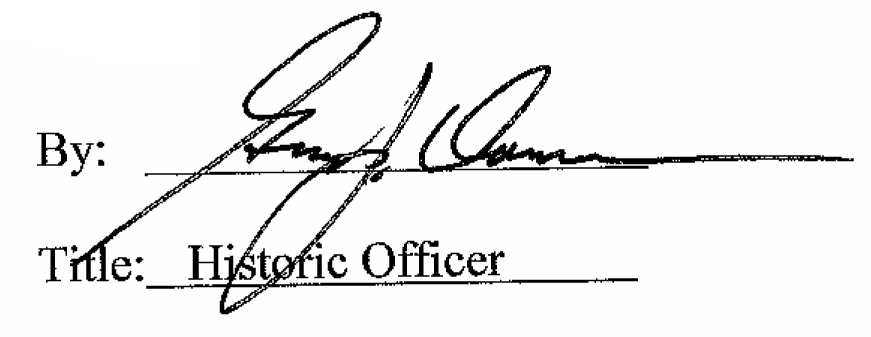 Date of Meeting: July 6, 2016